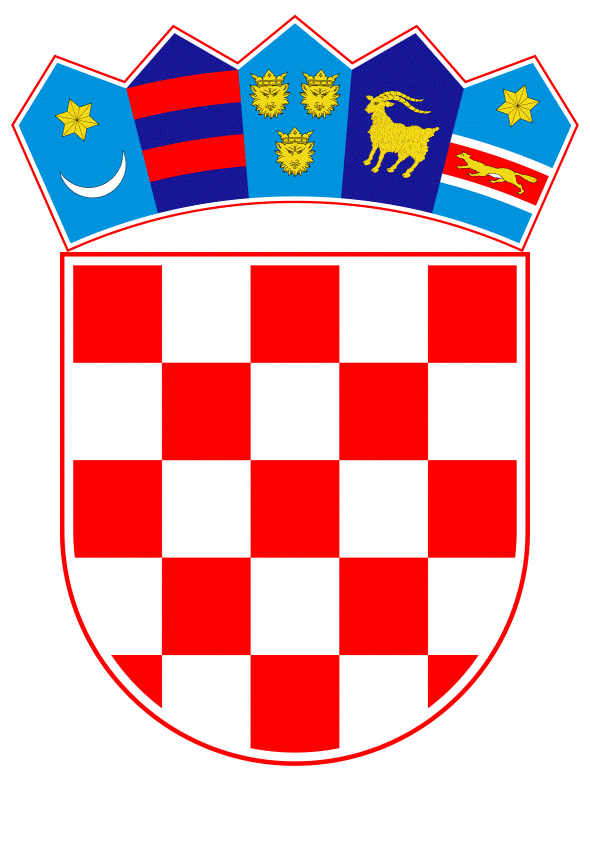 VLADA REPUBLIKE HRVATSKEZagreb, 7. rujna 2023.______________________________________________________________________________________________________________________________________________________________________________________________________________________________Banski dvori | Trg Sv. Marka 2  | 10000 Zagreb | tel. 01 4569 222 | vlada.gov.hr									PrijedlogNa temelju članka 31. Stavka 3. Zakona o Vladi Republike Hrvatske („Narodne novine“, br. 150/11., 119/14,, 93/16., 116/18. i 80/22.), Vlada Republike Hrvatske je na sjednici održanoj _____________ 2023. donijelaZ A K L J U Č A K 1.	Donosi se Protokol o postupanju u slučaju seksualnog nasilja, u tekstu koji je dostavio Ured za ravnopravnost spolova aktom, KLASA: 008-01/21-06/02, URBROJ: 50442/08-23-242, od 22. kolovoza 2023.2.	Danom donošenja Protokola iz točke 1. ovoga Zaključka prestaje se primjenjivati Protokol o postupanju u slučaju seksualnog nasilja, koji je Vlada Republike Hrvatske donijela svojim Zaključkom, KLASA: 022-03/18-07/31, URBROJ: 50301-23/22-18-7, od 26. srpnja 2018.3.	Zadužuje se Ured za ravnopravnost spolova da o ovom Zaključku izvijesti nadležna tijela, nositelje provedbe Protokola iz točke 1. ovoga Zaključka.KLASA:URBROJ:Zagreb,									PREDSJEDNIK								   mr. sc. Andrej PlenkovićObrazloženjeVlada Republike Hrvatske je 2012. godine donijela prvi Protokol o postupanju u slučaju seksualnog nasilja. Protokol se do danas ažurirao dva puta, 2014. i 2018. godine. Razlog tome je odredba sadržana u tekstu Protokola koja nalaže potrebu ažuriranja teksta u slučaju izmjene relevantne zakonske regulative. Kako je  u razdoblju od 2018. do danas izmijenjen dio propisa od značaja za Protokol, ukazala se potreba za izradom novog teksta Protokola koji bi postupovno slijedio navedene izmjene.Naime, u navedenom razdoblju došlo je, između ostaloga, do izmjena Kaznenog zakona (Narodne novine, br. 125/11, 144/12, 56/15, 61/15, 101/17, 118/18, 126/19 i 84/21), Zakona o kaznenom postupku (Narodne novine, br. 152/08, 76/09, 80/11, 121/11, 91/12, 143/12, 56/13, 145/13, 152/14, 70/17, 126/19, 126/19, 130/20 i 80/22) te Zakona o zaštiti od nasilja u obitelji (Narodne novine, br. 70/17, 126/19, 84/21 i 114/22). Kako se radi o ključnim propisima relevantnima za Protokol, Ured za ravnopravnost spolova Vlade Republike Hrvatske donio je Odluku o imenovanju članova radne skupine za izradu novog, ažuriranog teksta Protokola. Članovi/ice radne skupine bili su predstavnici/e Ministarstva rada, mirovinskog sustava, obitelji i socijalne politike, Ministarstva zdravstva, Ministarstva hrvatskih branitelja, Ministarstva unutarnjih poslova, Ministarstva znanosti i obrazovanja, Ministarstva pravosuđa i uprave, Ureda pravobraniteljice za ravnopravnost spolova,  Ureda pravobraniteljice za djecu i organizacije civilnoga društva Ženska soba. Tekst Protokola usklađen je s navedenim propisima, izmijenjen je kako bi korisnicima/ama bio jednostavniji za upotrebu te sadrži: a) obveze nadležnih tijela i drugih čimbenika koji sudjeluju u otkrivanju i suzbijanju seksualnog nasilja i pružanju pomoći i zaštite osobama izloženim seksualnom nasilju; b) oblike, način i sadržaj suradnje između nadležnih tijela i drugih čimbenika koji sudjeluju u otkrivanju i suzbijanju seksualnog nasilja i pružanju pomoći i zaštite osobama izloženim seksualnom nasilju; c) završne odredbe kojima se propisuju postupanja u skladu s aktivnostima Protokola.Nakon dovršetka teksta Prijedloga protokola, Ured je od Vlade Republike Hrvatske zatražio davanje prethodne suglasnosti, odnosno odobrenje za pokretanje javnog savjetovanja. Prethodna suglasnost dobivena je 24. svibnja te je javno savjetovanje pokrenuto 29. svibnja i trajalo je mjesec dana. Nadležnim tijelima su navedeni akt s ovjerenim PFU obrascem i prijedlogom akta za njegovo donošenje proslijeđeni  na mišljenje i dostavu pripadajućih PFU obrazaca proslijeđeni 18. srpnja 2023. godine, a tekst je nakon ishođenja svih mišljenja u cijelosti usklađen s predloženim.Predlagatelj:Ured za ravnopravnost spolovaPredmet:Prijedlog protokola o postupanju u slučaju seksualnog nasilja